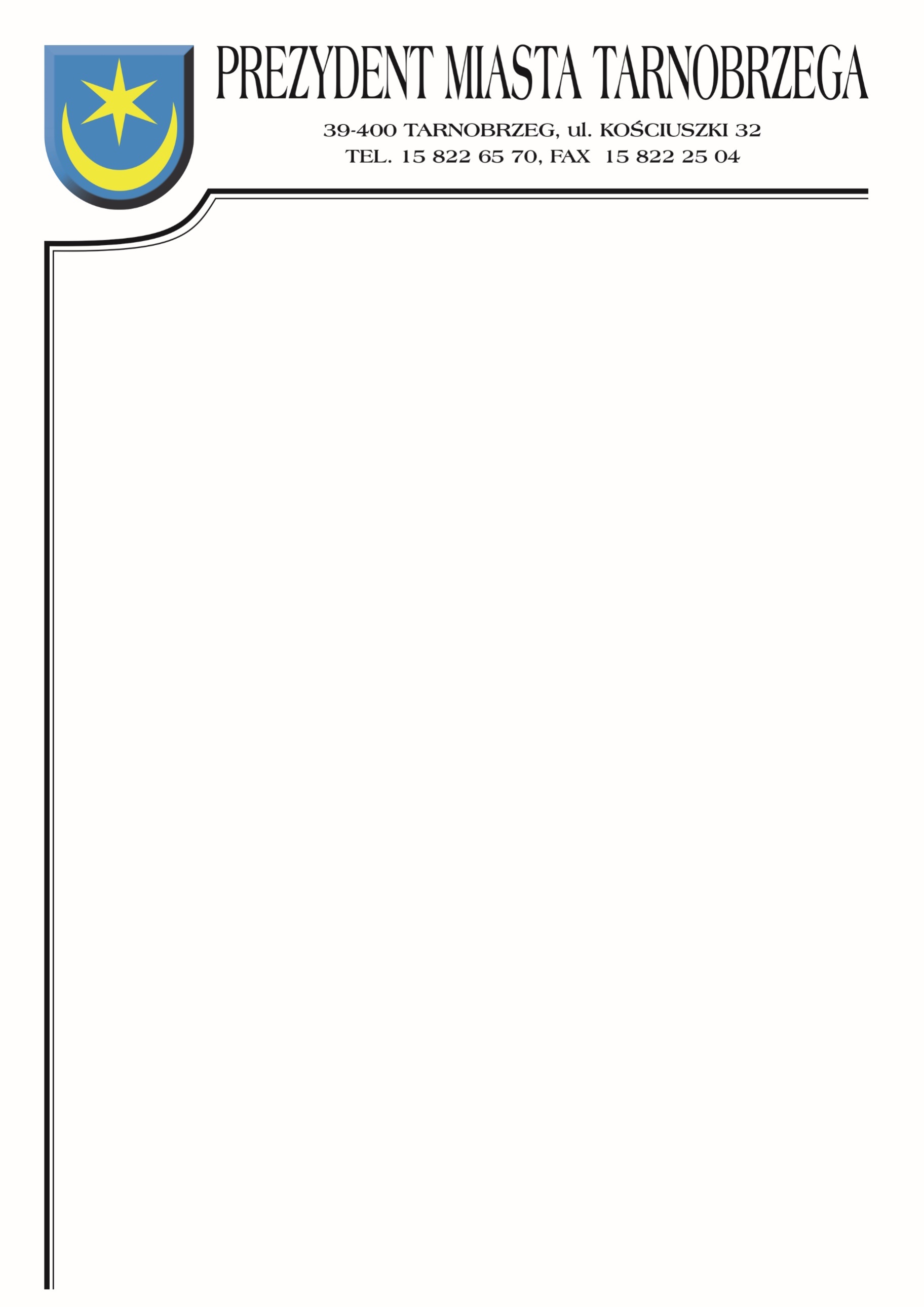 Znak sprawy: TID-III.271.2.18.2022                                     Tarnobrzeg, dnia 28 lipca 2022r.Do wszystkich WykonawcówZMIANA TREŚCI ZAPROSZENIA DO SKŁADANIA OFERTDotyczy postępowania: Rozbiórka budynku biurowego na działce nr ewid. 2025/11 
w Tarnobrzegu przy ul. Targowej 9.Zamawiający działając zgodnie z Regulaminem Zamówień Publicznych Urzędu Miasta Tarnobrzega (Zarządzenie Prezydenta Miasta Tarnobrzega Nr 7/2021 z dnia 14.01.2021 r.)  dokonuje zmiany treści Zaproszenia do składania ofert:Punkt 4  Zaproszenia do składania ofert – Opis wymagań stawianych wykonawcy:O udzielenie zamówienia mogą ubiegać się wykonawcy, którzy spełniają warunki, dotyczące zdolności technicznej i zawodowej:            a.  dysponowania odpowiednim potencjałem technicznym oraz osobami zdolnymi
            do wykonania zamówienia:osoba proponowana do pełnienia funkcji Kierownika Budowy: - minimalne doświadczenie i kwalifikacje : Kwalifikacje: Wykonawca przedstawi osobę, która posiadać będzie uprawnienia budowlane bez ograniczeń do kierowania robotami w specjalności sieci, instalacji i  urządzeń  elektrycznych i elektroenergetycznych  w  rozumieniu przepisów Rozporządzenia Ministra Inwestycji i Rozwoju z dnia 29 kwietnia 2019 r. w sprawie przygotowania zawodowego do wykonywania samodzielnych funkcji technicznych w budownictwie (Dz. U. poz. 831).Uwaga: Zamawiający uzna uprawnienia równoważne do powyższych wydane 
na podstawie wcześniej obowiązujących przepisów prawa.Otrzymuje brzmienie:O udzielenie zamówienia mogą ubiegać się wykonawcy, którzy spełniają warunki, dotyczące zdolności technicznej i zawodowej:            a.  dysponowania odpowiednim potencjałem technicznym oraz osobami zdolnymi
           do wykonania zamówienia:osoba proponowana do pełnienia funkcji Kierownika Budowy: - minimalne doświadczenie i kwalifikacje :Kwalifikacje: wykonawca przedstawi osobę, która posiadać będzie uprawnienia budowlane do kierowania robotami w specjalności konstrukcyjno-budowlanej bez ograniczeń, w rozumieniu przepisów Rozporządzenia Ministra Inwestycji i Rozwoju 
z dnia 29 kwietnia 2019 r. w sprawie przygotowania zawodowego do wykonywania samodzielnych funkcji technicznych w budownictwie (Dz. U. poz. 831).Uwaga: Zamawiający uzna uprawnienia równoważne do powyższych wydane 
na podstawie wcześniej obowiązujących przepisów prawa.